La libertad de vientres fue un principio jurídico que se implantó en el siglo XIX en los países abolicionistas de la esclavitud, consistente en otorgar la libertad a los hijos nacidos de esclavas. Hasta la aplicación de este precepto, el hijo nacido de una esclava pasaba a formar parte del patrimonio del señor de su madre. Una vez terminada la esclavitud el principio cayó en desuso por causa de su propia naturaleza temporal. 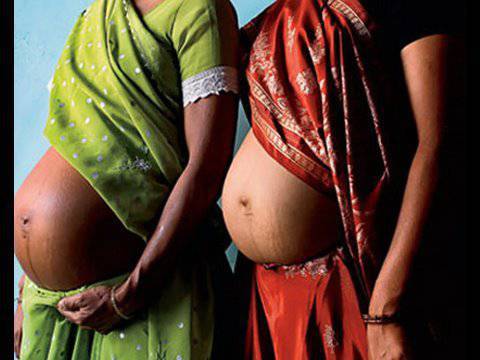 